Supplemental Figure 2These are images.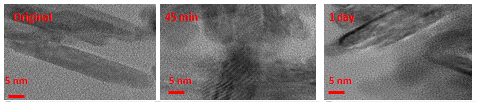 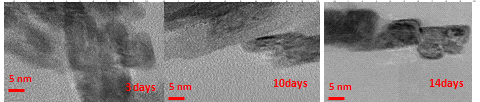 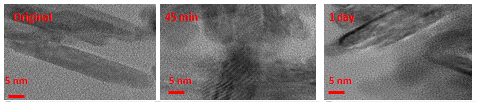 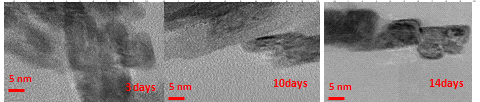 